Learning Days- Atlanta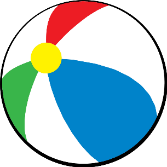 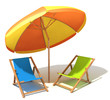  Preschool Summer Camp- Atlanta (Ages 3-5) “A Summer of Fun and Learning”May 28- July 31, 2024Camp Curriculum Themes:  During our Summer of Fun & Learning, our Preschoolers & PreK students will engage in the following daily activities; Art, Science, Music, Math, Cooking, Language, Small and Large group activities that are inspired by the following Summer Camp themes:  Week 1–Summer GardeningWeek 2– Water Fun Week 3- Summer Time TreatsWeek 4– On the BeachWeek 5– Let’s Travel the WorldWeek 6-  Patriotic funWeek 7- Let’s Go Camping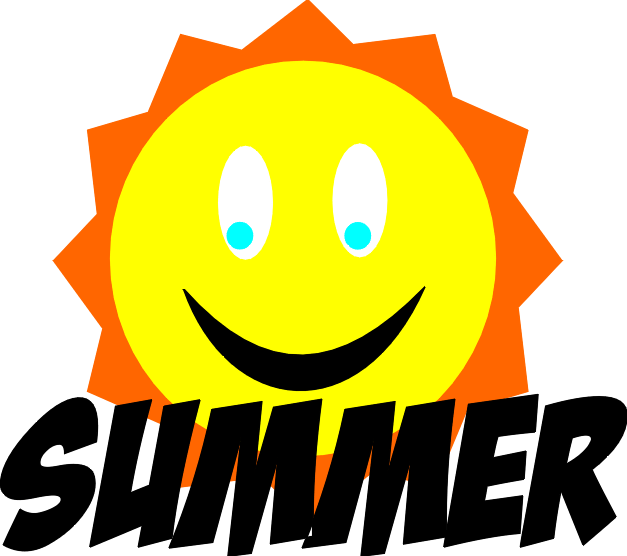 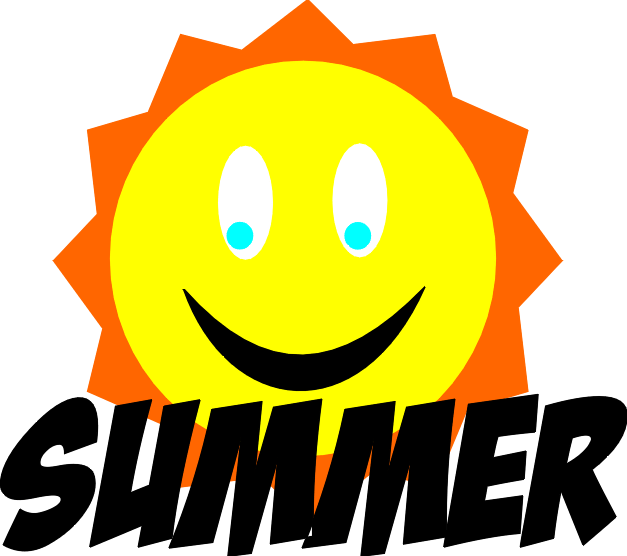 Week 8- DIY Kids Week 9/10-  Back to School Fun**This Summer, 3 year olds will go on fieldtrips every other Tuesday and the 4 year olds will go on fieldtrips every other Thursday to keep the children in smaller groups. ** With the exception of 6/4/24. We will also have a creative movement camp with Spirit of dance school ( see fee below) and Movie days every Wednesday. Please send a store-bought snack with your child on summer movie days.------------------------------------------------------------------------------------------------------------------------------------------Preschool & Pre-K Summer Camp Enrollment Form & Fieldtrip Permission slipIf your preschooler will be in attendance this summer, please complete and return this form to Learning Days by May 1, 2024. **Your child will need to wear a Learning Days Camp T-shirt  on fieldtrips. A complimentary T-shirt will be provided with camp enrollment per child )  ** If you need additional shirts, the cost is $15 a shirt. Child’s Name_______________________ Age____ Child’s Name_______________________ Age_____Circle the sizes needed:  3t qty__   4T qty__   5T qty__  6T qty__    Small Youth   Qty____I (Parent’s name) ________________________ Give Learning Days permission to transport my Child to the following fieldtrips:   Tues 6/ 4- Splash Pad $2  (3’s-4’s)   Chuckie Cheese $10   7/9 ( 3’s)   7/11  (4’s)   Smith Garden $5  Tues 6/18 (3’s)   Thurs 6/20 (4’s)     Sparkles $11  7/22 (3’s)  Thurs 7/25  (4’s)Creative Movement with Spirit of Dance school $10 ( covers a weekly Summer session)____ I will attend all fieldtrips ___ I will not be able to attend fieldtrips. __My child will not attend fieldtrips. ____ I agree to pay all fieldtrip & t shirt Fieldtrip fees  must be paid via Tuition express on or by  May 28st in the amount of $38.00